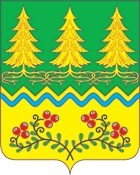 О внесении изменений в решение Совета депутатов сельского поселения Сергиноот 10.07.2013 №26 «Об утверждении Положения об избирательной комиссии сельского поселения  Сергино»	В соответствии с Федеральным законом от 03.04.2017 №64-ФЗ «О внесении изменений в отдельные законодательные акты Российской Федерации в целях совершенствования государственной политики в области противодействия коррупции» Совета депутатов сельское поселение Сергино РЕШИЛ:            1. Внести в Положение об избирательной комиссии сельского поселения  Сергино» утвержденное решением Совета депутатов сельского поселения Сергино от 10.07.2013 №26  (далее – Положение) следующие изменения:	1.1  В  пункта 7.9 статьи 7 Положения изложить в следующей редакции . В период избирательной кампании, период со дня назначения референдума и до окончания кампании референдума орган, назначивший члена комиссии, обязан назначить нового члена комиссии вместо выбывшего по обстоятельствам, указанным в пунктах 7.5, 7.7 настоящей статьи, не позднее чем через десять дней со дня его выбытия в соответствии с требованиями, установленными Федерального закона. В иной период орган, назначивший члена комиссии, обязан назначить нового члена участковой комиссии не позднее чем в трехмесячный срок, а нового члена иной комиссии не позднее чем в месячный срок со дня прекращения полномочий выбывшего члена комиссии. В случае невыполнения данных требований, нового члена избирательной комиссии поселения назначает - избирательная комиссия муниципального района (если такая комиссия не образована, - территориальная комиссия), иной комиссии - вышестоящая комиссия с соблюдением требований, установленных Федеральным законом. Новый член участковой комиссии назначается из резерва составов участковых комиссий с соблюдением требований, предусмотренных действующим законодательством, в порядке, установленном Центральной избирательной комиссией Российской Федерации."».2. Обнародовать настоящее решение и обеспечить его размещение на официальном сайте органов местного самоуправления муниципального образования сельское поселение Сергино в информационно-телекоммуникационной сети «Интернет».3. Настоящее решение вступает в силу с момента обнародования.Глава сельского поселения Сергино                         О.В. ГребенниковСОВЕТ ДЕПУТАТОВ СЕЛЬСКОГО ПОСЕЛЕНИЯ СЕРГИНООктябрьского районаХанты - Мансийского автономного округа – ЮгрыРЕШЕНИЕСОВЕТ ДЕПУТАТОВ СЕЛЬСКОГО ПОСЕЛЕНИЯ СЕРГИНООктябрьского районаХанты - Мансийского автономного округа – ЮгрыРЕШЕНИЕСОВЕТ ДЕПУТАТОВ СЕЛЬСКОГО ПОСЕЛЕНИЯ СЕРГИНООктябрьского районаХанты - Мансийского автономного округа – ЮгрыРЕШЕНИЕСОВЕТ ДЕПУТАТОВ СЕЛЬСКОГО ПОСЕЛЕНИЯ СЕРГИНООктябрьского районаХанты - Мансийского автономного округа – ЮгрыРЕШЕНИЕСОВЕТ ДЕПУТАТОВ СЕЛЬСКОГО ПОСЕЛЕНИЯ СЕРГИНООктябрьского районаХанты - Мансийского автономного округа – ЮгрыРЕШЕНИЕСОВЕТ ДЕПУТАТОВ СЕЛЬСКОГО ПОСЕЛЕНИЯ СЕРГИНООктябрьского районаХанты - Мансийского автономного округа – ЮгрыРЕШЕНИЕСОВЕТ ДЕПУТАТОВ СЕЛЬСКОГО ПОСЕЛЕНИЯ СЕРГИНООктябрьского районаХанты - Мансийского автономного округа – ЮгрыРЕШЕНИЕСОВЕТ ДЕПУТАТОВ СЕЛЬСКОГО ПОСЕЛЕНИЯ СЕРГИНООктябрьского районаХанты - Мансийского автономного округа – ЮгрыРЕШЕНИЕСОВЕТ ДЕПУТАТОВ СЕЛЬСКОГО ПОСЕЛЕНИЯ СЕРГИНООктябрьского районаХанты - Мансийского автономного округа – ЮгрыРЕШЕНИЕСОВЕТ ДЕПУТАТОВ СЕЛЬСКОГО ПОСЕЛЕНИЯ СЕРГИНООктябрьского районаХанты - Мансийского автономного округа – ЮгрыРЕШЕНИЕ« »20017г.№п. Сергиноп. Сергиноп. Сергиноп. Сергиноп. Сергиноп. Сергиноп. Сергиноп. Сергиноп. Сергиноп. Сергино